Plan je načinjen na temelju prijedloga i sugestija članova Upravnog odbora UFFBiH i Odbora za obrazovanje i usavršavanje UFFBiH i kao takav, podložan je izmjenama, ako su te izmjene u najboljem interesu članova UFFBiH.Sarajevo, 21. 01. 2019. godine 											Predlagač plana za UO UFFBiH,Predsjednica UFFBiH: 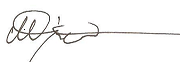 Mirjana DujmovićPLAN AKTIVNOSTI ZA 2019. GODINUPLAN AKTIVNOSTI ZA 2019. GODINUPLAN AKTIVNOSTI ZA 2019. GODINUPLAN AKTIVNOSTI ZA 2019. GODINUAktivnostObrazloženje aktivnostiNositelj aktivnostiVrijeme i mjesto sprovođenja aktivnostiRadionica Bobath konceptaOrganizacija i održavanje dvije radionice na temu Procjena i pozicioniranje odraslog neurološkog pacijentaUpravni odbor UFFBiH, Mirjana Telebuh i Hrvoja Matić, voditelji radionica19. i 20. 01. 2019. UKC Tuzla34. sjednica Upravnog odboraOdržavanje 34. Sjednice OUpravmog odbora UFFBiHUpravni odbor UFFBiH23. 02. 2019. 10:00, mjesto će biti naknadno određeno10. sjednica Skupštine UFFBiHOrganizacija i održavanje 10 sjednice Skupštine UFFBiHUpravni odbor UFFBiH23. 02. 2019. 12:00, mjesto će biti naknadno određenoI sjednica Zajedničkog tima za promjene u obrazovanju fizioterapeutaSazivanje i organizacija I sjednice Zajedničkog tima za promjene u obrazovanju fizioterapeutaUpravni odbor UFFBiH23. 05. 2019. SarajevoTheraband tečajAktivnosti na organizaciji i održavanju tečaja Theraband konceptaUpravni odbor i  Odbor za obrazovanje i usavršavanje UFFBiH, Dragan Dimitrijević, voditelj tečaja16. i 17. 03. 2019. SarajevoGeneralna skupština WCPTOdlazak na Generalnu skupštinu WCPTPredsjednica  UFFBiH Mirjana Dujmović07. – 09. 05. 2019, Geneva, ŠvicarskaSchrot tečaj I dioOrganizacija iodržavanje tečaja Schrot metode za tretman skoliozaUpravni odbor i Odbor za obrazovanje i usavršavanje UFFBiH, Nikola Jevtić, voditelj tečaja15. 05.-19. 05. 2019. SKB Mostar35. sjednica Upravnog odbora UFFBiHOrganizacija i održavanje 35. Sjednice UOUpravni odbor UFFBiH08. 06. 2019. Ured UFFBiH, SarajevoMeđunarodni dan fizioterapeutaOrganizacija obilježavanja Međunarodnog dana fizioterapeutaUpravni odbor UFFBiH08. 09. 2019. Mjesto će biti naknadno određenoTečaj limfne drenaže po Vodderu, Osnovni tečajOrganizacija i održavanje tečaja Manualne limfne drenaže po VoderuUpravni odbor i  Odbor za obrazovanje i usavršavanje UFFBiH,  Silva Uršić, voditelj tečaja11. – 15. 09. 2019. Tuzla ili FojnicaTečaj Schrot koncepta, II dioOrganizacija i održavanje drugog dijela tečaja Schrot konceptaUpravni odbor UFFBiH, Nikola Jevtić, voditelj tečaja25. – 29. 09. 2019. SKB MostarTečaj Neurodinamike, Gornji i Donji kvadrantAktivnosti na organizaciji i održavanj tečaja Neurodinamike, gornji i donji kvadrantUpravni odbor i Odbor za obrazovanje i usavršavanje UFFBiH, Elena Bueno Gracia, voditelj tečaja10. – 13. 10. 2019. SarajevoDijagnostički MSK Ultrazvuk, I dioOrganizacija i održavanje tečja dijagnostičkog muskuloskeletnog ultrazvukaUpravni odbor i Odbor za obrazovanje i usavršavanje UFFBiH, Zoran Filipović, voditelj tečajaOktobar, 2019. SarajevoRadionica manualne terapijeAktivnosti na organizaciji i održavanju radionice manualne terapijeUpravni odbor UFFBiH, dr. Aleksandar Stošić, voditelj radionice26. i 27. 10. 2019. Tuzla36. sjednica Upravnog odbora UFFBiHOrganizacija i održavanje 36. sjednice UO UFFBiHUpravni odbor UFFBiH16. 11. 2019.  Ured UFFBiH, SarajevoRadionice na temu Osnove Radiologija u fizioterapijiOrganizacija i održavanje radionice na temu Osnove Radiologija u fizioterapiji u svim poslovnicama UFFBiHUpravni odbor i Odbor za obrazovanje i usavršavanje UFFBiHKroz godinu u različitim gradovima u svim poslovnicama UFFBiHZagovaranje i aktivnosti oko usvajanja Zakona o fizioterapijskoj djelatnosti Iznalaženje načina da prijedlog Nacrta zakona o fizioterapijskoj djelatnosti što prije dođe u zakonsku procedure na javnu raspravuUpravni odbor UFFBiHKontinuirano do postizanja ovog cilja